18.10.2013  № 3411О стипендиях города Чебоксары одарённым студентам высших и средних профессиональных образовательных учрежденийВ соответствии с Указом Президента Чувашской Республики от             6 марта 2002 года № 51 «О мерах по усилению государственной поддержки молодых граждан в Чувашской Республике» и в целях поддержки одарённых студентов высших и средних профессиональных образовательных учрежденийП О С Т А Н О В Л Я Ю:1. Утвердить Положение о стипендиях города Чебоксары одарённым студентам высших и средних профессиональных образовательных учреждений согласно приложению 1.2. Утвердить критерии оценки претендентов на соискание стипендии города Чебоксары согласно приложению 2.3. Признать утратившими силу:- постановление администрации города Чебоксары от 28.02.2011         № 38 «Об утверждении Положения о стипендиях города Чебоксары одарённым студентам»;- распоряжение администрации города Чебоксары от 19.11.2012           № 3390-р «О создании отборочной комиссии по назначению именных стипендий города Чебоксары».4. Управлению по связям со СМИ и молодежной политики администрации города Чебоксары (Жуков А.Е.) опубликовать данное постановление в средствах массовой информации.5. Контроль за исполнением настоящего постановления возложить на заместителя главы администрации города Чебоксары по экономическому развитию и финансам Семенова М.Л.Глава администрации города Чебоксары				    А.О. ЛадыковПриложение 1УТВЕРЖДЕНОпостановлением администрациигорода Чебоксары от 18.10.2013 № 3411ПОЛОЖЕНИЕО СТИПЕНДИЯХ ГОРОДА ЧЕБОКСАРЫОДАРЁННЫМ СТУДЕНТАМ ВЫСШИХ И СРЕДНИХ ПРОФЕССИОНАЛЬНЫХ ОБРАЗОВАТЕЛЬНЫХ УЧРЕЖДЕНИЙ1. Настоящее положение определяет порядок назначения и выплаты стипендий города Чебоксары одарённым студентам высших и средних профессиональных образовательных учреждений (далее - стипендии) в соответствии с Указом Президента Чувашской Республики от 6 марта 2002 года № 51 «О мерах по усилению государственной поддержки молодых граждан в Чувашской Республике».2. Претендентами на получение стипендии (далее – претенденты) могут быть студенты очной формы обучения, зарегистрированные (постоянно или временно) на территории города Чебоксары, успевающие только на «хорошо» и «отлично», активно участвующие в общественной жизни города Чебоксары и учебных заведений, участвующие в реализации социальных проектов и программ; участвующие в научно-исследовательской работе, являющиеся авторами социальных проектов, научных публикаций и работ или имеющие патенты на изобретения, открытия; участники всероссийских, межрегиональных, республиканских и городских конкурсов.3. Распоряжением администрации города Чебоксары ежегодно назначаются 11 стипендий с ежемесячной выплатой в размере 500 рублей в течение года.4. Выплата стипендий осуществляется из резервного фонда города Чебоксары.5. Претендентов имеют право выдвигать высшие и средние профессиональные образовательные учреждения, расположенные на территории города Чебоксары (далее – учебные заведения), а также молодежные общественные организации (объединения), действующие на территории города Чебоксары, члены которых соответствуют требованиям пункта 2 настоящего Положения.6. Перечень документов, необходимых для выдвижения претендента на получение стипендии:письмо-представление на претендента в печатном виде за подписью руководителя учебного заведения, молодежной общественной организации (объединения) (приложение 1 к Положению);анкета претендента (приложение 2 к Положению);копия паспорта, копия документа, подтверждающего регистрацию на территории города Чебоксары;копия зачётной книжки;копия документа, подтверждающего изменение фамилии, имени, отчества претендента (в случае изменения фамилии, имени, отчества претендента);документы, подтверждающие достижения согласно п.2 настоящего положения (копии грамот, благодарностей и др.);фотография 3х4.Рассмотрению подлежат документы, подтверждающие достижения претендентов на получение стипендии за последние два календарных года.7. Представленные на рассмотрение документы не возвращаются. Документы, представленные с нарушением установленных настоящим Положением требований, остаются без рассмотрения.8. Претенденты на получение стипендии города Чебоксары ежегодно в срок с 1 октября по 1 ноября представляют необходимые документы, указанные в пункте 6 настоящего Положения, в отдел молодежного и общественного развития администрации города Чебоксары (г. Чебоксары, ул. К. Маркса, 36, каб. 415).9. Отдел молодежного и общественного развития администрации города Чебоксары не позднее 10 ноября текущего года представляет списки претендентов с приложением документов, указанных в пункте 6 настоящего Положения, в отборочную комиссию по оценке материалов (далее – отборочная комиссия). 10. Состав отборочной комиссии утверждается распоряжением администрации города Чебоксары.11. Отборочная комиссия рассматривает представленные документы на основе критериев оценки претендентов на соискание стипендий города Чебоксары одаренным студентам высших и средних профессиональных образовательных учреждений (приложение 2 к постановлению).12. Не позднее 15 декабря текущего года отборочная комиссия представляет список стипендиатов на назначение стипендий главе администрации города Чебоксары.13. Получение стипендии не исключает назначения республиканских, государственных или иных стипендий.14. Стипендия может назначаться одному и тому же лицу не чаще одного раза в 2 года. Стипендия не может повторно назначаться претендентам за достижения, ранее послужившие основанием для принятия решения о назначении стипендии.15. Документы стипендиатов, претендующих на назначение стипендии, привлеченных к уголовной и административной ответственности, не рассматриваются.16. Стипендиат лишается стипендии на основании распоряжения администрации города Чебоксары по представлению отборочной комиссии в случае признания его соответствующими органами виновным в совершении преступления или административного правонарушения.17. Студентам, удостоенным стипендии, выдается свидетельство.18. Информация о стипендиатах публикуется в средствах массовой информации.____________________________________Приложение 1к положению о стипендиях города Чебоксары одарённым студентам высших и средних профессиональных образовательных учрежденийПИСЬМО-ПРЕДСТАВЛЕНИЕ(заполняется на бланке организации с указанием датыи исходящего номера)________________________________________________________________(наименование органа местного самоуправления Чувашской Республики,________________________________________________________________в который направляются документы соискателя)___________________________________________ выдвигает на соискание(полное наименование выдвигающей организации)стипендии города Чебоксары одарённым студентам высших и средних профессиональных образовательных учреждений _____________________(ФИО кандидата полностью,________________________________________________________________дата рождения, место работы (с точным указанием должности)  или  учебы________________________________________________________________.(с указанием факультета, курса, группы)Являлся (-ась) стипендиатом в ______ году (не являлся (-ась) стипендиатом).Контактная информация о кандидате (домашний адрес, телефон):________________________________________________________________Подпись руководителявыдвигающей организацииМ.П.Приложение 2к положению о стипендиях города Чебоксары одарённым студентам высших и средних профессиональных образовательных учрежденийАнкетана соискание стипендий города Чебоксары одарённым студентам высших и средних профессиональных образовательных учреждений__________________________________Приложение 2УТВЕРЖДЕНЫпостановлением администрациигорода Чебоксары от _______________ № ________Критерии оценки претендентов на соискание стипендий города Чебоксары одаренным студентам высших и средних профессиональных образовательных учреждений1. Претенденты, принявшие участие и занявшие призовые места в конкурсах, соревнованиях, фестивалях, конференциях:
Международного уровня: за 1 место - 30 б.; за 2 место - 28 б.; за 3 место - 26 б., за участие – 6 б.;
Всероссийского уровня:, за 1 место - 26 б.; за 2 место - 24 б.; за 3 место - 22 б., за участие – 5 б.;
Межрегионального уровня: за 1 место - 22 б.; за 2 место - 20 б.; за 3 место - 18 б., за участие – 4 б.;Республиканского уровня: за 1 место - 18 б.; за 2 место - 15 б.; за 3 место - 12 б., за участие – 3 б.;
Муниципального уровня: за 1 место - 12 б.; за 2 место - 10 б.; за 3 место - 8 б., за участие – 2 б.;Внутри организации: за 1 место - 8 б.; за 2 место - 5 б.; за 3 место - 3 б., за участие – 1 б.2. Претенденты, принявшие участие и занявшие призовые места в олимпиадах:
Международного уровня: за 1 место - 30 б.; за 2 место - 28 б.; за 3 место - 26 б., за участие – 6 б.,
Всероссийского уровня:, за 1 место - 26 б.; за 2 место - 24 б.; за 3 место - 22 б., за участие – 5 б.
Межрегионального уровня:  за 1 место - 22 б.; за 2 место - 20 б.; за 3 место - 18 б.,  за участие – 4 б.. Республиканского уровня: за 1 место - 18 б.; за 2 место - 15 б.; за 3 место - 12 б., за участие – 3 б.,
Муниципального уровня: за 1 место - 12 б.; за 2 место - 10 б.; за 3 место - 8 б., за участие – 2 б.,. Внутри организации: за 1 место - 8 б.; за 2 место - 5 б.; за 3 место - 3 б., за участие – 1 б.3. Научно-исследовательская деятельность:	 3.1. Наличие печатных публикаций (тезисов) (за каждую печатную публикацию) В международных  печатных изданиях – 5 б. Во всероссийских печатных изданиях – 4 б.В республиканских печатных изданиях – 3 б.В муниципальных печатных изданиях – 2 б. Внутри образовательного учреждения – 1 б. 3.2. Наличие печатных публикаций (статей) (за каждую печатную публикацию): В международных  печатных изданиях – 10 б.	Во всероссийских печатных изданиях – 7 б.	В республиканских печатных изданиях – 5 б.В муниципальных печатных изданиях – 3 бВнутри образовательного учреждения – 2 б. 3.3. Наличие печатных публикаций (статей) в печатном издании включенных в перечень изданий рекомендованных Высшей Аттестационной Комиссией (ВАК) – 15 б. 3.4. Наличие патента на изобретение – 20 б.3.5. Внедрение инноваций в производство (подтверждение от предприятия) - 30 б.4. Вовлеченность в социальные проекты: 4.1. Волонтерство:	4.1.1 Наличие личной книжки волонтера  -  1 б.	4.1.2. Записи в личной книжке волонтера: до 100 часов – 10 б.от 100 до 500 часов – 20 б.свыше 500 часов – 30 б. 4.2. Реализованный социальный проект:  4.2.1. Участие – 5 б.	4.2.2. Наличие собственного реализованного проекта – 10 б. (при наличии подтверждающих документов: благодарственные письма, отзывы, публикации в СМИ) - 10 б.5. Успеваемость (для учащихся и студентов) за последний год обучения:
«отлично» – 10 б.; «отлично» и «хорошо» – 5б._____________________________________Чăваш РеспубликиШупашкар хулаАдминистрацийěЙЫШĂНУ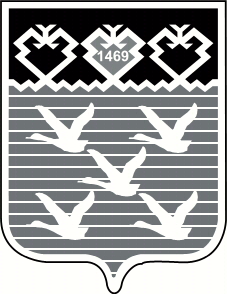 Чувашская РеспубликаАдминистрациягорода ЧебоксарыПОСТАНОВЛЕНИЕФ.И.О. (полностью в соответствиис паспортом)Дата рождения (дд.мм.гггг)Паспорт (серия номер, кем и когда выдан)Контактная информация (по прописке)Контактная информация (по прописке)город Чебоксарыгород ЧебоксарыУлица№ дома№ квартирыТелефон:домашнийсотовыйрабочийe-mailВыдвигающая организация:Выдвигающая организация:полное наименованиеадрес телефонФ.И.О. руководителя